Раздел 1. «Характеристика программы»Цель реализации программыСовершенствование профессиональных компетенций работников дошкольного образования в части использования адекватных для дошкольного возраста программных средств и цифровых инструментов.Совершенствуемые/новые компетенцииПланируемые результаты обученияКатегория обучающихсяВоспитатели, педагогии и прочие специалисты по дошкольному образованию.Форма обучения
Очно-заочная.Режим занятий, срок освоения программы72 часа.Раздел 2. «Содержание программы»2.1. Учебный (тематический) план2.3. Учебная программаРаздел 3. «Формы аттестации и оценочные материалы»Оценка качества освоения программы осуществляется в форме текущей, промежуточной и итоговой проверки достижения результатов.Текущий контроль.Текущий контроль осуществляется по итогам выполнения практических заданий.Знания, проверяемые при выполнении практических заданий:назначение и основные возможности применения для занятий с дошкольниками интегрированной мультимедийной среды ПервоЛого 3.0/4.0 и мультимедийного редактора «Живое слово: Кликер 5.0».назначение инструментов мультимедийной среды ПервоЛого 3.0/4.0 и мультимедийного редактора «Живое слово: Кликер 5.0».назначение цифрового оборудования, применяемого в дошкольном образовании.устройство и основные функции цифрового фотоаппарата, видеокамеры, цифрового микроскопа.требования ФГОС к созданию предметно-пространственной среды ДОО.Умения, проверяемые при выполнении текущих практических заданий:проектирование учебного занятия в ДОО с учетом возможностей использования программных средств и инструментов для дошкольного образования.применение современных программных средств для дошкольников, в частности, «ПервоЛого 3.0» и «Живое слово: Кликер 5» на занятиях с дошкольниками в разных предметных областях.хранение, эксплуатация и использование цифрового оборудования, подготовка оборудования к учебному занятию.организация групповой деятельности детей во время исследовательской или творческой работы с использованием цифровых инструментов.Пример задания по модулю 1 «Программные средства для дошкольного образования на этапе текущего контроля»:Используя ПервоЛого 3.0, подготовьте индивидуальное задание по формированию элементарных математических представлений для ребенка 5-6 лет.В работе должны присутствовать следующие компоненты:формулировка задания (в доступной для ребенка форме, например, в виде аудиозаписи);поле-заготовка для выполнения задания;возможность заново начать выполнение задания.Критерии оценивания: Выполнено/Не выполнено.Пример задания по модулю 2 «Цифровые инструменты для создания предметно-пространственной среды ДОО».Самостоятельно разработайте структуру и содержание учебного занятия на основе интеграции деятельности по развитию речи, изобразительному искусству и компьютерной анимации.В работе должны присутствовать следующие компоненты:тема занятияцель занятиявозрастпродолжительность занятияописание деятельности по интеграционным компонентам (развитие речи, изобразительное искусство, ИКТ).Критерии оценивания: Выполнено/Не выполнено.Промежуточный контроль.Промежуточный контроль проводится по результатам изучения отдельных модулей.Тест по модулю 1 «Программные средства для дошкольного образования»Вопрос 1. Выберите правильный ответ.ПервоЛого – это:- интегрированная творческая среда- минилаборатория- легоконструктор- цифровой образовательный ресурсВопрос 2. Установите соответствиеУстановите соответствие между кнопками ПервоЛого и их назначением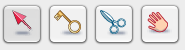 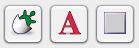                                 1         2        3        4           5         6         7- начать ввод текста- создать Черепашку- выбрать форму для Черепашки- создать текстовое окно- удалить текстовое окно- установить переход между листами альбома- повторить один и тот же рисунок несколько разВопрос 3. Выберите правильный ответ.Какие из нижеперечисленных компонентов программы ПервоЛого не представлены закладками?- оглавление альбома- формы- команды- медиа- видеотекаВопрос 4. Верно/НеверноВерно ли, что любой рисунок, нарисованный в ПервоЛого можно превратить в форму черепашки?Вопрос 5. Выберите правильный ответ.Для записи голосового сопровождения вы должны выбрать МИКРОФОН. Он расположен в закладке- формы- оглавление- команды- медиаВопрос 6. Выберите правильный ответ.Что не является командой?- будильник- штамп- черепашка- кнопкаВопрос 7. Выберите правильный ответ.Какие из перечисленных ниже инструментов ПервоЛого являются инструментами Рисовалки:- карандаш- заливка- ножницы- аэрозоль- ключ- текстовое окно- новорожденная черепашкаВопрос 8. Верно/НеверноВерно ли, что текстовое окно можно создать инструментами Рисовалки?Вопрос 9. Выберите правильный ответ.Посмотрите на рисунок: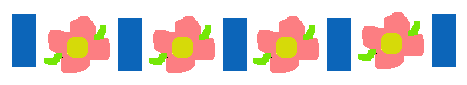 Для рисования использовались:- карандаш- линейка- заливка- аэрозоль- прямоугольник - овал- выделениеВопрос 10. Выберите правильный ответ.Вот инструкция для Черепашки: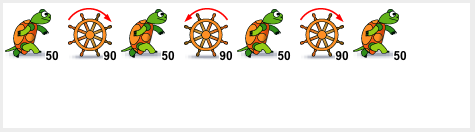 Выберите фигуры, которые нарисует Черепашка по этой инструкции.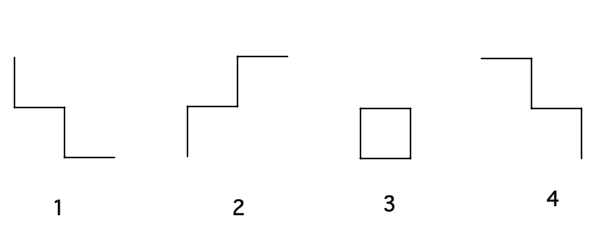 - 1- 2- 3- 4 Вопрос 11. Выберите правильный ответ.Три Черепашки-машинки – красная, зеленая, желтая - участвуют в гонках.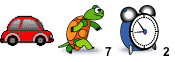 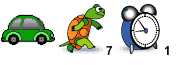 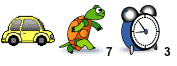 Какая машинка победит в гонках?- красная- зеленая- желтаяВопрос 12. Выберите правильный ответ. В закладке формы есть много «рубашек» для черепашки, например, такие: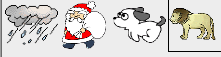 Какой инструмент нужно взять, чтобы перекрасить собаку в рыжий цвет?- стрелка- ключ- рисовалка- взять копию- новая черепашкаВопрос 13. Выберите правильный ответ.Какого шаблона нет в Наборе форм программы «Живое слово: Кликер»- банк изображений- классификация- книга- названия- банк текстовВопрос 14. Выберите правильный ответ.Посмотрите на Панель инструментов Кликер-Формы: 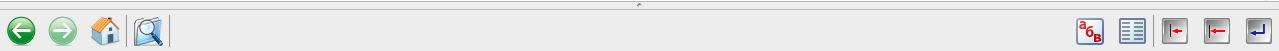 1   2   3   4   										5  6  7   8   9Установите соответствие между инструментами и их назначением.- Перейти назад- Перейти вперед- Перейти к начальной форме- Показать Кликер-проводник- Показать всплывающую Клавиатуру- Показать Всплывающий Банк Слов - Удаление буквы- Удаление слова- Новая строка.Вопрос 15. Выберите правильный ответ. Какую клавишу необходимо нажать, чтобы вводить слова в ячейках?- Shift- Enter- Ctrl- AltВопрос 16. Выберите правильный ответ.
Можно ли в текстовый редактор Кликера вставлять скопированные из интернета тексты?- да- нетВопрос 17. Установите соответствие.
Укажите номера инструментов редактирования Кликер в соответствии с рисунком.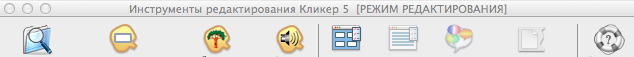      1                  2                   3            4          5           6        7              8               - проводник- палитра ячеек- изображения- звуки- форма- текст- речь- инструментыВопрос 18. Выберите правильный ответ.Добавление изображений в Набор форм Кликер возможно:только из библиотеки изображений из библиотеки изображений, из файлов компьютера, из интернетаиз библиотеки изображений, из файлов компьютера, с любого электронного носителя, из интернетаВопрос 19. Установите соответствие (перемешать).Восстановите последовательность своих действий при записи звука в Кликере.
- Открыть окно параметров ячейки на вкладке Звук и видео
- Выбрать вариант Звук или видео файл
- Нажать на кнопку Запись и начать говорить в микрофон. При этом значок Запись сменится значком Стоп, показывая, что идет запись
- Для окончания записи нажать кнопку СтопВопрос 20. Верно/НеверноВерно ли, что основным элементом Кликера является Альбом?Вопрос 21. Выберите правильный ответ.Живое слово: Кликер – этоинтегрированная творческая средатекстовый редактормультимедйный редактормастер презентацийПрактическое задание по модулю «Цифровые инструменты для создания предметно-пространственной среды в ДОО»Выберите наиболее интересную для вас тему из тех, что рассматривались в этом модуле:Проектирование учебного занятия на основе интеграции деятельности по развитию речи, изобразительному искусству и компьютерной анимации.Проектирование учебного занятия с использованием различных компонентов. Проектирование учебного занятия по окружающему миру с использованием возможности фото и видеофиксации наблюдений.Объединитесь в рабочие группы по 4-5 человек по каждой из этих тем. На основе практических работ, выполненных в ходе обучения, подготовьте презентацию по выбранной теме.Критерии оценивания: Выполнено/Не выполнено3.3. Итоговая аттестация.Обучающийся считается аттестованным, если получил оценку при прохождении тестирования не менее 80% и выполнил весь комплекс практических работ.Раздел 4. «Организационно-педагогические условия реализации программы»4.1 Учебно-методическое обеспечение и информационное обеспечение программы.Основная литератураФедеральный закон «Об образовании в Российской Федерации». – М., 2013.Федеральный государственный образовательный стандарт дошкольного образования. – М., 2014.Государственная программа «Развитие образования» на 2013-2020 годы.Национальная стратегия действий в интересах детей на 2012-2017 годы.«Об утверждении порядка организации и осуществления образовательной деятельности по основным общеобразовательным программам – образовательным программам дошкольного образования» (Приказ Минобрнауки РФ № 1014 от 30.08.2013 г.).Об утверждении профессионального стандарта «ПЕДАГОГ (педагогическая деятельность в сфере дошкольного, начального общего, основного общего, среднего общего образования) (воспитатель, учитель)» (Приказ Министерства труда и социальной защиты РФ от 18.10.2013 г. № 544н).Асмолов А. Г., Семёнов А. Л., Уваров А. Ю. Российская школа и новые информационные технологии: взгляд в следующее десятилетие. – М.: НекстПринт, 2010, – 84 с.Булин-Соколова Е. И., Семенов А. Л., Уваров А. Ю. Школа информатизации: путь к обновлению образования // Информатика и образование. 2009. № 11.Усова А. П. Обучение в детском саду//М.: Просвещение, 1981.Притуло А. В. Развитие методической компетентности воспитателя дошкольного образовательного учреждения [Электронный ресурс]. – URL: http://www.eduhmao.ru/info/1/3741/Волобуева Л. М., Мирко И. А. Активные методы обучения в методической работе ДОУ // Управление Дошкольным Образовательным Учреждением. – 2006. – № 6(32).Загривная Т. А. Становление научно-методической компетентности педагогов в процессе профессиональной деятельности: Дисс. канд. пед. наук. – СПб: РГБ, 2006 – 178 с.Кузьмина Н. В. Профессионализм личности преподавателя / Н. В. Кузьмина. – М.: АПН, 1990. – 149 с.Лукьянова М. И. Профессиональная компетентность педагога: теоретический анализ понятия // Управление Дошкольным Образовательным Учреждением. – 2007. – № 1(35). – с.8-15.Майер А. А. Модель профессиональной компетентности педагога дошкольного образования // Управление Дошкольным Образовательным Учреждением. – 2007. – № 1(35). – с.4-8.«ПервоЛого 2.1» справочное пособие, Институт Новых Технологий, под ред. С. Ф. Сопрунова, А. С. Ушакова, Е. И. Яковлевой, 2004.ЛогоМиры .Справочное пособие / Пер. с англ. С. Ф. Сопрунова, О. В. Щегловой, под ред. А. Л. Семенова – М.: Институт новых технологий образования. 1995. – 170 с. ISBN 5-88025-004-0 5-88025-004-0.Г. В. Белова «Программирование в среде ЛОГО. Первые шаги», 2006 г.Дополнительная литератураАбросимова М. Г. Использование информационных и коммуникационных технологий в организации самостоятельной работы учащихся // Стандарты и мониторинг в образовании. – 2004. №3. – С. 55-59.Давыдов В. В. Теория развивающего обучения. – М.: ИНТОР, 1996. – 256 с.Адольф В. А. Профессиональная компетентность современного учителя: Монография / В. А. Адольф. – Красноярск: КГУ, 1998. – 310 с.4.2. Материально-технические условия реализации программыКомпьютерный класс с доступом в интернет и установленным ПО (офисный пакет, ПО для видеомонтажа и обработки фотографий, ПервоЛого 4.0, Кликер 5.0 или Кликер 6.0), наушники, микрофоны, мультимедийный проектор, экран, цифровая видеокамера или фотоаппарат (4 шт), цифровой микроскоп (не менее 4 шт).ДЕПАРТАМЕНТ ОБРАЗОВАНИЯ ГОРОДА МОСКВЫГосударственное автономное образовательное учреждение высшего профессионального образования города Москвы«МОСКОВСКИЙ ИНСТИТУТ ОТКРЫТОГО ОБРАЗОВАНИЯ»КАФЕДРА ИНФОРМАЦИОННЫХ ТЕХНОЛОГИЙ И ОБРАЗОВАТЕЛЬНОЙ СРЕДЫДЕПАРТАМЕНТ ОБРАЗОВАНИЯ ГОРОДА МОСКВЫГосударственное автономное образовательное учреждение высшего профессионального образования города Москвы«МОСКОВСКИЙ ИНСТИТУТ ОТКРЫТОГО ОБРАЗОВАНИЯ»КАФЕДРА ИНФОРМАЦИОННЫХ ТЕХНОЛОГИЙ И ОБРАЗОВАТЕЛЬНОЙ СРЕДЫДЕПАРТАМЕНТ ОБРАЗОВАНИЯ ГОРОДА МОСКВЫГосударственное автономное образовательное учреждение высшего профессионального образования города Москвы«МОСКОВСКИЙ ИНСТИТУТ ОТКРЫТОГО ОБРАЗОВАНИЯ»КАФЕДРА ИНФОРМАЦИОННЫХ ТЕХНОЛОГИЙ И ОБРАЗОВАТЕЛЬНОЙ СРЕДЫ«УТВЕРЖДАЮ»Ректор ГАОУ ВПО МИОО _________________ А.И. Рытов«___» «______________» 2015 г.Дополнительная профессиональная программа (повышение квалификации)Образовательная деятельность дошкольников с использованием ИКТ в современной предметно-пространственной среде ДООАвторы курса: Архипова Анна Николаевна, к.п.н., доцент;Хохлова Елена Николаевна, ст.преподавательУтверждено на заседании кафедры информационных технологий и образовательной средыПротокол № 8 от 20 марта 2015 г.Зав. кафедрой___________Ю.В.ФедороваМосква – 2015Дополнительная профессиональная программа (повышение квалификации)Образовательная деятельность дошкольников с использованием ИКТ в современной предметно-пространственной среде ДООАвторы курса: Архипова Анна Николаевна, к.п.н., доцент;Хохлова Елена Николаевна, ст.преподавательУтверждено на заседании кафедры информационных технологий и образовательной средыПротокол № 8 от 20 марта 2015 г.Зав. кафедрой___________Ю.В.ФедороваМосква – 2015Дополнительная профессиональная программа (повышение квалификации)Образовательная деятельность дошкольников с использованием ИКТ в современной предметно-пространственной среде ДООАвторы курса: Архипова Анна Николаевна, к.п.н., доцент;Хохлова Елена Николаевна, ст.преподавательУтверждено на заседании кафедры информационных технологий и образовательной средыПротокол № 8 от 20 марта 2015 г.Зав. кафедрой___________Ю.В.ФедороваМосква – 2015№п/пКомпетенцииНаправление подготовки 050100 Педагогическое образование, Код компетенцииНаправление подготовки 050100 Педагогическое образование, Код компетенцииНаправление подготовки 050100 Педагогическое образование, Код компетенции№п/пКомпетенцииБакалавриатБакалавриатМагистратура№п/пКомпетенции4 года5 летМагистратура1.Готовность применять современные методики и технологии, в том числе и информационные, для обеспечения качества учебно-воспитательного процесса.ПК-22.Способность организовывать сотрудничество обучающихся, поддерживать активность и инициативность, самостоятельность обучающихся, их творческие способности.ПК-73.Способность использовать возможности образовательной среды для формирования универсальных видов учебной деятельности и обеспечения качества учебно-воспитательного процесса.ПК-5№ п/пЗнатьНаправление подготовки 050100 Педагогическое образование, Код компетенцииНаправление подготовки 050100 Педагогическое образование, Код компетенцииНаправление подготовки 050100 Педагогическое образование, Код компетенции№ п/пЗнатьБакалавриатБакалавриатМагистратура№ п/пЗнать4 года5 летМагистратура1.Основные положения ФГОС дошкольного образования.ПК-162.Требования профессионального стандарта педагога (педагогическая деятельность в ДОО).ПК-163.Назначение и возможности программных средств для дошкольного образования.ПК-24.Устройство и основные функции цифрового оборудования, применяемого в образовательной деятельности в дошкольной образовательной организации и образовательном процессе.ПК-25.Требования к созданию предметно-развивающей среды для организации образовательной деятельности детей дошкольного возраста с учетом требований ФГОС ДО.ПК-5УметьБакалавриатБакалавриатМагистратураУметь4 года5 летМагистратура1.Планировать образовательную деятельность с учетом активного использования компонентов предметно-пространственной среды ДОО.ПК-52.Организовывать индивидуальную и групповую образовательную деятельность детей дошкольного возраста. ПК-73.Применять в образовательной деятельности программные средства, соответствующие требованиям ФГОС ДО.ПК-24.Применять в образовательной деятельности современные цифровые инструменты: фотоаппарат, видеокамеру, цифровой микроскоп.ПК-2№ п/пНаименование разделов (модулей) и темВсего, час.Виды учебных занятий, учебных работВиды учебных занятий, учебных работФорма контроля№ п/пНаименование разделов (модулей) и темВсего, час.ЛекцииИнтерак-тивные занятияФорма контроля1Раздел 1. Базовая часть1.1.ФГОС ДО об ИКТ, как инструменте создания предметно-развивающей среды в дошкольной образовательной организации.111.2.Профессиональный стандарт «Педагог» (педагогическая деятельность в ДОО).112.Раздел 2. Профильная часть (предметно методическая)зачет2.1.Модуль 1. Программные средства для дошкольного образования.тест2.1.1Образовательная философия Сеймура Пайперта. Интегрированная мультимедийная среда ПервоЛого 4.0 – идеология, интерфейс, инструментарий.2112.1.2Формирование изобразительных навыков средствами ПервоЛого 4.0.4132.1.3Управление черепашкой. Развитие пространственно-временных представлений и освоение математических понятий при управлении Черепашкой.3122.1.4Моделирование окружающего мира с помощью объектов мультимедийной среды ПервоЛого. 332.1.5Технология работы со звуком, выразительностью и эмоциональностью детской речи. Драматизация литературных произведений в ПервоЛого 4.0.4132.1.6Разработка учебных заданий для дошкольников средствами ПервоЛого 4.0.6152.1.7ИКТ в развитии речи и подготовке к обучению грамоте. Универсальная учебная среда «Живое слово».6242.1.8Модели использования универсальной учебной среды «Живое слово» в образовательной деятельности.6152.2.Модуль 2. Цифровые инструменты для создания предметно-развивающей среды в ДОО.Практическая работа2.2.1Цифровая анимация как средство развития речевой и изобразительной деятельности дошкольников .122102.2.2Аудиовизуальное сопровождение занятий в дошкольном образовании.122102.2.3Возможности цифровых технологий в развитии представлений об окружающем мире.12210Итого:721656№ п/пВиды учебных занятий, учебных работСодержаниеРаздел 1. Базовая частьРаздел 1. Базовая частьРаздел 1. Базовая частьТема 1.ФГОС ДО о создании предметно-пространственной среды в дошкольной образовательной организацииЛекция, 1 чКонцепция и содержание ФГОС ДОО. Условия создания  предметно-развивающей среды для организации образовательной деятельности детей дошкольного возраста с учетом требований ФГОС ДО. ИКТ как инструмент создания предметно-пространственной среды в дошкольной образовательной организации.Тема 2.Профессиональный стандарт «Педагог» (педагогическая деятельность в ДОО)Лекция, 1 чКонцепция и содержание профессионального стандарта «Педагог» (педагогическая деятельность в ДОО). Необходимые знания и умения педагога ДОО в части использования ИКТ.Программное обеспечение и цифровые инструменты для дошкольного образования. Раздел 2. Профильная часть (предметно-методическая)Раздел 2. Профильная часть (предметно-методическая)Раздел 2. Профильная часть (предметно-методическая)Модуль 1. Программные средства для дошкольного образованияМодуль 1. Программные средства для дошкольного образованияМодуль 1. Программные средства для дошкольного образованияТема 1.Образовательная философия Сеймура Пайперта. Интегрированная мультимедийная среда ПервоЛого 4.0 – идеология, интерфейс, инструментарий.Лекция, 1 чТеория интеллекта в работах Жана Пиаже. Речь  и мышление ребенка. Основные идеи образовательной философии Сеймура Пайперта в контексте концепции интеллекта Пиаже. Идея микромира. Актуальность идей Пейперта для современного образования.Тема 1.Образовательная философия Сеймура Пайперта. Интегрированная мультимедийная среда ПервоЛого 4.0 – идеология, интерфейс, инструментарий.Практическое занятие, 1 чОбщий обзор мультимедийных сред Лого: ПервоЛого, Логомиры, Логомиры вероятностей. Интегрированная творческая среда ПервоЛого – одно из основных программных средств начальной школы в период введения ФГОС. Преемственность начального и дошкольного образования. Знакомство с интерфейсом программы. Примеры заданий для дошкольников и учащихся начальной школы.Тема 2.Формирование изобразительных умений и навыков средствами ПервоЛого 4.0.Лекция, 1 чФормирование графических навыков. Развитие цветового восприятия. Формирование представлений о цвете, форме, величине объекта.Виды изобразительной деятельности и их реализация в Перволого 4.0.Тема 2.Формирование изобразительных умений и навыков средствами ПервоЛого 4.0.Практическое занятие, 3 чГрафический редактор Рисовалка. Закладки Рисовалки (Палитра, Фоны, Фигурки, Движения). Инструменты Палитры: Цвет и толщина линии, заливка и т. д. Пространственная ориентировка на листе альбома, рисунки по контуру и по образцу. Сюжетные композиции. Свободное творчество.Инструмент «Взять копию». Увеличение и уменьшение фигурок.Компьютерная аппликация и конструирование. Сочетание объектов по форме и величине. Узоры и орнаменты.Изучение жанров декоративно-прикладного искусства с помощью инструментов ПервоЛого 4.0. Тема 3.Управление черепашкой. Развитие пространственно-временных представлений и освоение математических понятий при управлении Черепашкой.Лекция, 1 чЧерепашка – основной объект ПервоЛого 4.0. Инструмент «Новая черепашка». Команды Черепашки.Траектория движения Черепашки. «Геометрия черепашки» – освоение математических понятий в процессе рисования линий и геометрических фигур.Тема 3.Управление черепашкой. Развитие пространственно-временных представлений и освоение математических понятий при управлении Черепашкой.Практическое занятие, 2 чУправление Черепашкой с помощью команд. Рисование простейших геометрических фигур. Разработка заданий для занятий с дошкольниками.Тема 4.Моделирование окружающего мира с помощью объектов мультимедийной среды ПервоЛого.Практическое занятие, 2 чАнимация объектов в ПервоЛого (движение автомобиля, полет птицы и т. п). Инструкция Черепашки. Создание экранной модели окружающего мира («Мой двор», «У меня в детском саду», «Я отдыхаю с родителями» и т. д.).Тема 4.Моделирование окружающего мира с помощью объектов мультимедийной среды ПервоЛого.Семинар, 1 чПредставление и обсуждение результатов практического занятия, планирование занятий с детьми по данной теме.Тема 5.Технология работы со звуком, выразительностью и эмоциональностью детской речи. Драматизация литературных произведений в ПервоЛого 4.0.Лекция, 1 чИнтеграция деятельности с ИКТ и драматизация литературных произведений в дошкольном образовании.Тема 5.Технология работы со звуком, выразительностью и эмоциональностью детской речи. Драматизация литературных произведений в ПервоЛого 4.0.Практическое занятие, 3 чТехнология подготовки набора фонов и форм к литературному произведению (сказки «Репка», «Заюшкина избушка» и т. п.).Иллюстрирование и пересказ  сказочного сюжета. Запись звука. Пересказ по ролям. Прослушивание и самооценка речевой деятельности. Участие логопеда в занятиях с детьми.Подготовка к обучению грамоте. Инструмент «Новый текст».Инструмент «Новая кнопка». Навигация по страницам альбома ПервоЛого.Тема 5.Технология работы со звуком, выразительностью и эмоциональностью детской речи. Драматизация литературных произведений в ПервоЛого 4.0.Семинар, 2 чДетская литература в ПервоЛого.  Выбор произведений для иллюстрирования и драматизации.Тема 7.Разработка учебных заданий для дошкольников средствами ПервоЛого 4.0.Лекция, 1 чРазнообразие образовательной деятельности в ПервоЛого. Особенности организации занятий с детьми. Разработка учебных материалов средствами ПервоЛого 4.0. Структура альбома заданий. Тема 7.Разработка учебных заданий для дошкольников средствами ПервоЛого 4.0.Практическое занятие, 4 чРазработка альбома заданий для дошкольников по одной из тем образовательной программы по выбору обучающегося.Тема 7.Разработка учебных заданий для дошкольников средствами ПервоЛого 4.0.Семинар, 1 чПланирование образовательной деятельности с использованием ПервоЛого 4.0 в основной и дополнительной образовательной программах дошкольного образования.Тема 8.ИКТ в развитии речи и подготовке к обучению грамоте. Универсальная учебная среда «Живое слово».Лекция, 2 чРоль ИКТ в развитии умений говорить, слушать, читать, обогащении словаря и формировании грамматического строя речи.Универсальная учебная среда «Живое слово». Назначение и примеры использования. Идеология и интерфейс программы. Тема 8.ИКТ в развитии речи и подготовке к обучению грамоте. Универсальная учебная среда «Живое слово».Практическое занятие, 4 чПрактическая работа в универсальной учебной среде «Живое слово». Создание и редактирование Форм. Работа в текстовом редакторе Кликер-текст. Изменение свойств ячейки. Изображение и анимация, звуки и видео. Всплывающие формы. Кликер-проводник. Настройки набора форм. Пользовательские настройки.Тема 9.Модели использования универсальной учебной среды «Живое слово» в образовательной деятельности. Лекция, 1 чОрганизация образовательной деятельности с использованием универсальной учебной среды «Живое слово»: рабочее место обучающегося, оборудование, режим занятий.Модели использования учебной среды «Живое слово»: индивидуальная работа с текстом и речью, выполнение упражнений, индивидуальные и групповые творческие работы.Тема 9.Модели использования универсальной учебной среды «Живое слово» в образовательной деятельности. Практическое занятие, 4 чРазработка заданий в универсальной учебной среде «Живое слово» для разных моделей использования.Тема 9.Модели использования универсальной учебной среды «Живое слово» в образовательной деятельности. Семинар, 1 чОсобенности занятий с использованием универсальной учебной среды «Живое слово»: разнообразие деятельности, смена позиций обучающегося (слушатель, читатель, сочинитель), проявление рефлексии образовательной деятельности, создание условий для коммуникации обучающихся в совместной деятельности.Модуль 2 Цифровые инструменты для создания
предметно-пространственной среды в ДООМодуль 2 Цифровые инструменты для создания
предметно-пространственной среды в ДООМодуль 2 Цифровые инструменты для создания
предметно-пространственной среды в ДООТема 1.Цифровая анимация как средство развития речевой и изобразительной деятельности дошкольников.Лекция, 2 чФГОС ДО о речевом развитии детей, формирование навыков общения.Предметно-пространственная среда для речевой работы в ДОО в соответствии с ФГОС ДО. Требования к развитию связной речи дошкольников.ФГОС ДО об изобразительной деятельности ребенка дошкольного возраста. Интеграция речевой и изобразительной деятельности на основе ИКТ. Цифровая анимация как провокация речевой деятельности обучающегося.Тема 1.Цифровая анимация как средство развития речевой и изобразительной деятельности дошкольников.Практическое занятие, 10 чРоль анимации в обучении дошкольников. Организация занятий с детьми и необходимое оборудование. Моделирование учебного занятия: выбор сюжета и разработка сценария, подготовка съемочной площадки, изготовление персонажей, съемка и монтаж мультфильма, озвучивание и музыкальное сопровождение.Проектирование учебного занятия на основе интеграции деятельности по развитию речи, изобразительному искусству и компьютерной анимации.Тема 2.Аудиовизуальное сопровождение занятий в дошкольном образовании.Лекция, 2 чТенденции аудиовизуализации в современном образовании. Аудиовизуальная среда как существенная часть современной предметно-пространственной среды ДОО в соответствии с ФГОС ДО. Компоненты аудиовизуальной среды в ДОО.Тема 2.Аудиовизуальное сопровождение занятий в дошкольном образовании.Практическое занятие, 10 чАудиовизуальные средства на занятиях с детьми. Организация самостоятельной работы детей с аудиовизуальными средствами. Моделирование учебного занятия с включением различных компонентов аудиовизуальной среды.Проектирование учебного занятия с использованием различных компонентов аудиовизуальной среды.Тема 3.Возможности цифровых технологий в развитии представлений об окружающем мире.Лекция, 2 чОрганизация исследовательской и проектной деятельности дошкольников. Фото- и видеофиксация наблюдений. Использование цифрового микроскопа для развития представлений дошкольников об окружающем мире.Тема 3.Возможности цифровых технологий в развитии представлений об окружающем мире.Практическое занятие, 10 чПрактическая работа с цифровым микроскопом. Настройка изображения, выбор разрешения и способа подсветки. Экспорт/импорт файлов. Видеозапись.Моделирование учебного занятия с использованием цифрового микроскопа.Проектирование учебного занятия по окружающему миру с использованием возможности фото и видеофиксации наблюдений.